政府采购项目需求方案采购单位：青岛海洋科学与技术国家实验室发展中心采购代理机构：青岛市公共资源交易中心项目名称：东区生活服务设施设备编制时间：2022年11月一、项目概况及预算情况包括项目实施的背景、基本情况、前期调研及组织论证、预算安排等内容。通过本次采购完成部分生活服务设施设备配置工作，达到崂山实验室东部园区科研工作及生活服务需要。项目共分为3包进行采购，第一包厨房用具预算金额为64.4586万元；第二包家具用具预算金额为38.73万元；第三包LED显示屏预算金额为39.78万元。预算总金额为142.9686万元。★供应商所报价格应为含税全包价，包含提供相关服务的所有费用，合同存续期间采购人不额外支付任何费用。报价具体要求如下：1.投标人的报价，不得超出单项预算价格，否则无效投标；2.以下采购需求中所要求的所有证明材料，包含但不限于（如检测报告等），签订采购合同时，采购人将对其原件进行查检核验，如有虚假投标无效，成交供应商应承担相应的法律责任，并应对采购人产生的损失进行民事赔偿。3.投标人提供“交钥匙”项目，涉及本项目设计、制造、包装、仓储、运输、土建（或有）、技术服务及有关安装附件、配件、安装、调试、验收、培训、直至投运等所有费用由投标人综合考虑，一次性包死，结算时不予调整。投标人对以上各个环节负有完全责任。二、采购标的具体情况1技术要求1.1采购内容、数量、规格参数及单项预算安排第一包厨房用具主要用途为满足厨房主副食加工及储存等需求，各类设备需满足以下条件：（1）各类产品具备国家标准要求的合格证；（2）食品直接接触设备具备CQC食品接触产品安全认证；（3）不锈钢产品主材需采用304不锈钢且厚度不低于0.8mm，另有描述除外。需求数量及参数清单如下：第二包家具用具主要用途为满足生活及会议需求。各类家具需满足以下要求：（1）基材符合E1级要求。需求数量及参数清单如下：第三包LED显示屏主要用途为满足会议室使用需求，设备需求数量及参数清单如下：1.2需满足的国家相关标准、行业标准、地方标准或者其他标准、规范。1.3需满足的质量、安全、技术规格、物理特性等要求。此次采购各类产品均需满足国家相关标准、行业标准、地方标准或者其他标准、规范。同时各类产品均需具有符合国家标准的合格证。1.4需满足的采购政策要求（预留份额、评审加分、价格扣除、优先采购、强制采购等）。（1）、《财政部国家发展改革委关于印发〈节能产品政府采购实施意见〉的通知》（财库〔2004〕185号）；（2）、《国务院办公厅关于建立政府强制采购节能产品制度的通知》（国办发〔2007〕51号）；（3）、《财政部环保总局关于环境标志产品政府采购实施的意见》（财库〔2006〕90号）；（4）、《政府采购促进中小企业发展管理办法》（财库〔2020〕46号）；《财政部司法部关于政府采购支持监狱企业发展有关问题的通知》（财库〔2014〕68号）；对小型和微型企业产品的价格给予10%的扣除；（5）、《关于促进残疾人就业政府采购政策的通知》财库[2017]141号；（6）、按照财政部等四部委联合印发《关于调整优化节能产品、环境标志产品政府采购执行机制的通知》(财库〔2019〕9号)、财政部发展改革委《关于印发节能产品政府采购品目清单的通知》（财库〔2019〕19号）、财政部生态环境部《关于印发环境标志产品政府采购品目清单的通知》（财库〔2019〕18号）的规定，属于节能、环境标志产品的，享受政府采购优先政策：（1）对节能、环境标志产品根据《转发<财政部发展改革委生态环境部市场监管总局关于调整优化节能产品、环境标志产品政府采购执行机制的通知>的通知》（鲁财采〔2019〕39号）规定分别给予10%的价格折扣。（2）供应商必须提供经市场监管总局公布的认证机构出具的有效期内的节能产品、环境标志产品认证证书原件的电子文档。（7）、其他政府采购制度办法。2、商务条件★2.1交货期合同签订后，自接到招标人通知后30日内供货、安装、调试完毕。2.2交货地点采购人指定地点。★2.3付款方式合同签订后预付合同价款30%的预付款，项目供货安装并通过验收后支付至合同价款的95%，剩余5%作为质保金，质保期结束后一次性无息付清。2.4验收货物运抵现场后，采购人将对货物数量、质量、规格等进行检验。如发现货物和规格或者两者都与招标文件、投标文件、合同不符，采购人有权限根据检验结果要求中标人立即更换或者提出索赔要求。采购人应对货物的数量、质量、规格、性能等进行详细而全面的检验。验收完毕7日后，证明货物质量无任何问题，由采购人组成的验收小组签署验收报告，作为付款凭据之一。★2.5质保期自安装完毕验收后3年质保。国家主管部门或者行业标准对货物本身有更高要求的，从其规定并在合同中约定，投标人亦可提报更长的质保期。质量保证期内，如果证实货物是有缺陷的，包括潜在的缺陷或者使用不符合要求的材料等，中标人应立即免费维修或者更换有缺陷的货物或者部件，保证达到合同规定的技术以及性能要求。如果中标人在收到通知后5天内没有弥补缺陷，采购人可自行采取必要的补救措施，但风险和费用由中标人承担，采购人同时保留通过法律途径进行索赔的权利。★2.6售后服务要求中标人需合理备件，确保质保期内出现故障等情况在3小时内完成维修或提供替代设施设备，否则采购人有权自行维修，产生费用由中标人承担。采购人同时保留通过法律途径进行索赔的权利。9.投标人资格条件。１.符合《中华人民共和国政府采购法》第二十二条规定的条件；２.采购公告发布之日前三年内无行贿犯罪等重大违法记录；３.通过“信用中国”网站（www.creditchina.gov.cn）、中国政府采购网（www.ccgp.gov.cn）、信用山东(www.credit.shandong.gov.cn)及信用青岛（www.qingdao.gov.cn/credit）查询，未被列入失信被执行人、重大税收违法案件当事人、政府采购严重违法失信行为记录名单；４.本项目是否接受联合体投标（响应）：否。５.本项目是否专门面向中小企业采购：否。10.其他技术、服务等要求。三、论证意见随附参与论证的评审专家、供应商、第三方专业机构具体名单。注：带“★”条款为实质性条款，供应商必须按照采购文件的要求做出实质性响应。带“◆”标注的为可能实质性变动的技术、服务要求以及合同草案条款内容。带“”标注的产品为政府强制采购的产品。供应商所投产品必须提供经市场监管总局公布的认证机构出具的有效期内的节能产品认证证书原件的电子文档。带“●”标注的产品为核心产品，系指在非单一产品采购项目中，采购人根据采购项目技术构成、产品价格比重等合理确定的产品。四、评分办法本项目采用综合评分法确定中标或成交供应商，即在全部满足招标文件实质性要求的前提下，推荐综合得分最高的供应商作为中标或成交供应商。评分办法第一包 厨房用具第二包 家具用具第三包 LED显示屏序号使用区域名称规格功能参数单位数量预算单价1售饭区灭蝇灯500*200*340mm灭蝇有效面积50平方米；电压:220/45W；采用诱虫灯管；输出5000V高压；
采用半密封式收集器。个18802售饭区洗手池含龙头450*450*800mm采用优质不锈钢板制造，台面板厚1.0mm,星盆板厚1.0mm；支撑立柱采用直径38mm不锈钢圆管,横称采用直径25mm不锈钢圆管；装配不锈钢下水漏和下水管。；具有挡水背板；R角设计；360°旋转不锈钢水龙头台15723售饭区蒸煮炉800*900*800mm整体采用优质不锈钢板，厚度1.2mm制作；台脚处连接不锈钢可调子弹脚，可调节高度；额定电压功率220V9KW。台140704售饭区煮面炉800*900*800mm整体采用优质不锈钢板，厚度1.2mm制作；台脚处连接不锈钢可调子弹脚，可调节高度；额定电压功率220V 9KW。台140705售饭区四头煲仔炉800*900*800mm采用优质不锈钢板制造，面板厚度1.2mm，前脸、围板及背板厚度1.2mm；炉架采用国标角钢焊接而成，采用高档节能燃烧器，配优质燃气阀门及名牌开关。天然气气压（Pa）：2000-2500；耗气量（m³/h）：2；进气口规格：φ32mm。台128606售饭区保温灯常规功率：100-250W；拉伸范围60-180cm；金属电镀；电压220V；口径20-28CM。台145727售饭区保温台常规材质采用优质不锈钢板；可控温；软管长度：10.7米。台222008售饭区异形拼台常规采用优质不锈钢板制造，台面厚度1.2mm；U型钢板槽加固；支撑立柱采用38*38mm不锈钢管；配备不锈钢可调子弹脚；灯管1.2米长+1.5米铜芯线。台112109售饭区二层平板工作台500*200*340mm采用优质不锈钢板制造，材质厚，配承重加强筋，支腿拉筋为25*38mm不锈钢管，以38*38mm不锈钢管为支腿，配38*38mm不锈钢可调子弹腿。台388010售饭区汤桶保温台500*200*340mm材质采用优质不锈钢钢板；可控温。台1385011售饭区四门冰柜1210*760*1950mm有效容积：1000L；材质：外壳优质不锈钢,内胆优质不锈钢，整体发泡；冷藏温度：2℃~8℃；冷冻温度：-5℃~-15℃；配置层架；电源：220V/50Hz/1Ph；压缩机功率：450W；强力磁力门封条，轻松拆卸，便于清洁；采用绿色环保制冷剂；配优质静音万向轮。台1462012售饭区抽屉式平台雪柜1500*760*800mm台面采用优质不锈钢板；内胆选用优质不锈钢；整体发泡；制冷方式：风冷；名牌压缩机组，性能稳定，全铜管制冷配置系统，制冷速度快；静音风机，数字温控，内圆角、可拆卸门封条设计，方便清理；额定功率/电压：260W/220V。台11738013售饭区二层平板工作台1750*760*800mm采用优质不锈钢板制造，材质厚；配承重加强筋，支腿拉筋为25*38mm不锈钢管；以38*38mm不锈钢管为支腿；配38*38不锈钢可调子弹腿。台1127614售饭区开水器常规有效容积120L；额定功率/电压：12KW，380V；三级过滤；全铜发热管；温控外置。台1190315售饭区餐车700*500*800mm采用优质不锈钢板；车轮配置专用生胶静音、耐磨万向轮。台466016洗消区收残台700*800*800mm采用优质不锈钢板制造，台面板厚1.0mm，星盆板厚1.0mm，支撑立柱采用直径38mm不锈钢圆管；背板高度150mm；具有挡水背板；R角设计；360°旋转不锈钢水龙头台165017洗消区双星水池含冲洗龙头1700*800*800mm（池深400）采用优质不锈钢板制造，台面板厚1.0mm，星盆板厚1.0mm，支撑立柱采用直径38mm不锈钢圆管,横称采用直径25mm不锈钢，装配不锈钢下水漏和下水管；具有挡水背板；R角设计；360°旋转不锈钢水龙头台1200018洗消区洁碟台1000*800*800mm台面及层板采用优质不锈钢板；加强筋采用优质不锈钢板；柱脚采用φ48mm不锈钢管，并安装可调不锈钢脚；具有挡水背板；R角设计；360°旋转不锈钢水龙头台1105619洗消区双门热风循环消毒柜1300*600*2000mm额定电压/功率：380V/5KW；容积：760L，内外不锈钢制作；红外线消毒，消毒温度：125℃（120℃-170℃），发热管有效使用寿命大于等于3000h；适用于：食具消毒，耐高温于180℃的食具；每层层架承载重量：20KG；消毒星级：一星级及以上。台1660020洗消区洗手池含龙头450*450*800mm采用优质不锈钢板制造，台面板厚1.0mm，星盆板厚1.0mm，支撑立柱采用直径38mm不锈钢圆管,横称采用直径25mm不锈钢；装配不锈钢下水漏和下水管；具有挡水背板；R角设计；360°旋转不锈钢水龙头台157221洗消区大单星水池含龙头1800*800*800mm（池深400）采用优质不锈钢板制造，台面板厚1.0mm，星盆板厚1.0mm，支撑立柱采用直径38mm不锈钢圆管,横称采用直径25mm不锈钢；装配不锈钢下水漏和下水管；具有挡水背板；R角设计；360°旋转不锈钢水龙头。台1165022洗消区冲地龙头常规软管长度：10.7米，流量：5.37升/分钟，喉管自动回卷装置(棘轮系统，防锁死，棘轮保持放松)，&S蓝色软管，可承受120°C的高温以及300PSI高压，配置喉管止动器，可调节。台1290423洗消区消毒灯常规额定功率36W；1200mm支架，遥控定时电源线；灯管1.2米长+1.5米铜芯线。个144024洗消区热水器常规额定容量：100L；水温调节：30℃-75℃；内胆材质：蓝胆内钻，采用高强度低碳钢板、微粉搪瓷层、高温煅烧蓝涂层三重强化内胆保护，采用无氟聚氨酯整体发泡保护层；操作方式：机械式旋钮；防水等级：IP*4；加热功率：2000W/220V。台1242025洗消区二层平板工作台1800*800*800mm采用优质不锈钢板制造，材质厚1.0mm，配承重加强筋，支腿拉筋为25*38mm不锈钢管，以38*38mm不锈钢管为支腿；可调子弹腿。台1129826洗消区收碗车700*500*800mm采用优质不锈钢板；车轮配置专用生胶静音、耐磨万向轮。台274827洗消区碗柜1100*500*1800mm整体采用优质不锈钢板制作；配备可移动式趟门；加强筋采用优质不锈钢板；安装可调不锈钢腿脚。台1264028洗消区垃圾桶常规全塑胶制品；容积120升；盖、桶及车为组合式。个229729洗消区灭蝇灯常规规格:有效面积50平方米；电压:220/45W；采用诱虫灯管；输出5000V高压；采用半密封式收集器。个188030保洁区灭蝇灯常规规格:有效面积50平方米；电压:220/45W；采用诱虫灯管；输出5000V高压；采用半密封式收集器。个188031保洁区保洁车800*500*800mm采用优质不锈钢板；板厚1.0mm，车轮配置专用生胶静音、耐磨万向轮。台366032保洁区双星水池含龙头1200*700*800mm（池深400）采用优质1.0mm厚不锈钢板制造，台面板厚1.0mm，星盆板厚1.0mm，支撑立柱采用直径38mm不锈钢圆管,横称采用直径25mm不锈钢圆管；装配不锈钢下水漏和下水管；挡水背板；R角设计；360°旋转不锈钢水龙头台190233保洁区洗手池含龙头450*450*800mm采用优质1.0mm厚不锈钢板制造，台面板厚1.0mm，星盆板厚1.0mm，支撑立柱采用直径38mm不锈钢圆管,横称采用直径25mm不锈钢圆管；装配不锈钢下水漏和下水管；挡水背板；R角设计；360°旋转不锈钢水龙头。台157234保洁区冲地龙头常规软管长度：10.7米开发式，流量：5.37升/分钟；具有喉管自动回卷装置(棘轮系统，防锁死，棘轮保持放松)；蓝色软管，可承受120°C的高温以及300PSI高压，配置喉管止动器，可调节。台1290435保洁区垃圾桶常规全塑胶制品；容积120升；盖、桶及车为组合式。个129736保洁区挂墙柜1100*500*1800mm整体采用优质不锈钢板制作；配备可移动式趟门；加强筋采用优质不锈钢板；安装可调不锈钢腿脚。台1275037保洁区拖布池含龙头1200*700*800mm采用优质1.0mm厚不锈钢板制造，台面板厚1.0mm，星盆板厚1.0mm，支撑立柱采用直径38mm不锈钢圆管,横称采用直径25mm不锈钢圆管；装配不锈钢下水漏和下水管；挡水背板；R角设计；360°旋转不锈钢水龙头。台1101238保洁区储物柜1100*500*1800mm整体采用优质不锈钢板制作；配备可移动式趟门；加强筋采用优质不锈钢板；安装可调不锈钢腿脚。台2264039热炒区●万能蒸烤箱935*795*1800mm发热功率：32KW；380V；总电流49A；加热温度可达250度；10档风速调节；快速排气功能；全自动清洗；变频减速风机；内膛入口尺寸（mm）：609*1380； 清洗方式：两种全自动清洗模式； 肉针模式：内置式4点测温肉针；进水管径（mm）：3/4”转1/2”；进水压力：0.2－0.5MPa；排水管径（mm）：42。台111800040热炒区扒炉750*750*850+120mm板材：304不锈钢厚1.5mm，配扒板560*400mm，敞门，双层门。台1880041热炒区拼台300*1150*800+400mm采用优质不锈钢板制造，台面厚度1.2mm，U型钢板槽加固，支撑立柱采用38*38*不锈钢管，配备不锈钢可调子弹脚。台490042热炒区双通工作台1800*700*800采用优质不锈钢板，面板厚1.2mm，立柱为厚不锈钢圆管,管径Φ38mm，并配有不锈钢可调节子弹脚。台5240043热炒区吊架1800*350*H采用优质不锈钢板制作；层板采用双包制作；层板采用厚不锈钢板，底板不锈钢板；用不锈钢码槽种钉焊接加硬；配32*不锈钢天花支架及加固件；层数：2层。台570044热炒区平台雪柜1800*700*800采用不锈钢板制造；柜门：自闭/磁吸门，防冻/磁性胶边；蒸发器：配备高效节能制冷机组；温度：保鲜：-5℃--+5℃；冷藏：-5℃---20℃。双机、双温、双控；电压及电功率:220V/200W，全钢铜管。台3536045热炒区单星水池柜700*760*800mm（池深400mm）采用优质不锈钢板制造，台面板厚1.0mm，星盆板厚1.0mm，支撑立柱采用直径38mm不锈钢圆管,横称采用直径25mm不锈钢；装配不锈钢下水漏和下水管；挡水背板；R角设计；360°旋转不锈钢水龙头。台2150046热炒区●四门冰柜1200*710*1950mm有效容积：1000L；材质：外壳优质不锈钢,内胆优质不锈钢，整体发泡；冷藏温度：2℃~8℃；冷冻温度：-5℃~-15℃；配置层架；电源：220V/50Hz/1Ph；压缩机功率：450W；强力磁力门封条，轻松拆卸，便于清洁；采用绿色环保制冷剂；配优质静音轮。台5536047热炒区双星水池1200*760*800mm（池深400mm）面板采用优质不锈钢制作；星盆斗及背板采用优质不锈钢焊接制作；挡水背板；、采用38*38mm不锈钢管做支撑立柱；台脚处连接不锈钢可调子弹脚，可调节高度；R角设计；360°旋转不锈钢水龙头。台1142048热炒区挂墙刀具消毒柜450*200*600mm额定电压220v，SPN.50/60Hz；功率：0.15KW，容量：可容纳10把刀。采用优质紫外线杀菌灯，紫外线波长为：254nm，杀菌率高达99%。台162249热炒区洗地龙头常规软管长度：10.7米开发式，流量：5.37升/分钟，喉管自动回卷装置(棘轮系统，防锁死，棘轮保持放松)，&S蓝色软管，可承受120°C的高温以及300PSI高压，配置喉管止动器，可调节。台1264050热炒区四层货架1200*500*1650mm用料：优质不锈钢板；板材：立柱Φ38×圆管，横格支撑及层板不锈钢板材，全不锈钢调节腿。台1114051刷锅间三星水池2000*800*800mm（池深400mm）面板采用优质不锈钢制作；星盆斗及背板采用优质不锈钢焊接制作；挡水背板；采用38*38mm不锈钢管做支撑立柱；台脚处连接不锈钢可调子弹脚，可调节高度；R角设计；360°旋转不锈钢水龙头。台1212052刷锅间工作台750*800*800mm台面及层板采用优质不锈钢板；加强筋采用优质不锈钢板；柱脚采用φ48mm不锈钢管，并安装可调不锈钢脚。台190053刷锅间垃圾桶常规全塑胶制品；容积120升；盖、桶及车为组合式。个127054刷锅间双层墙架常规采用优质不锈钢板制作；层板采用双包制作；层板采用厚不锈钢板，底板不锈钢板；用不锈钢码槽种钉焊接加硬；配32mm不锈钢天花支架及加固件；层数：2层；台166055刷锅间花洒常规铜螺杆阀芯，一字手柄；入墙两孔中心；不锈钢软管配大流量喷阀，耐热手柄；纯黄铜底座；附带摇摆龙头。个1163056肉类初加工间大单星水池900*700*800mm（池深400mm）面板采用优质不锈钢制作；星盆斗及背板采用优质不锈钢焊接制作；挡水背板；采用38*38mm不锈钢管做支撑立柱；台脚处连接不锈钢可调子弹脚，可调节高度；R角设计；360°旋转不锈钢水龙头。台3106057肉类初加工间双层工作台1600*700*800mm台面及层板采用优质不锈钢板；加强筋采用优质不锈钢板；柱脚采用φ48mm不锈钢管，并安装可调不锈钢脚。台1112058肉类初加工间双层工作台1250*700*800mm台面及层板采用优质不锈钢板；加强筋采用优质不锈钢板；柱脚采用φ48mm不锈钢管，并安装可调不锈钢脚。台1110059肉类初加工间垃圾桶常规全塑胶制品；容积120升；盖、桶及车为组合式。个127060肉类初加工间挂墙刀具消毒柜450*200*600mm额定电压220v，SPN.50/60Hz；功率：0.15KW；容量：可容纳10把刀；采用优质紫外线杀菌灯，紫外线波长为：254nm，杀菌率高达99%。台162261肉类初加工间绞肉机330*303*400mm整机不锈钢材质；额定电压/功率220V1.1KW；绞切两用。台1500062肉类初加工间切片机592*587*697mm额定输入功率：550W；电压：230V（110V）频率：50Hz(60Hz)；电机转速：1400r/min；刀片直径：300mm；切片厚度：0-16mm可调；切片宽度：110mm；切片频率：41次/每分钟；切片宽度：200mm；机器净重：46Kg。台1420063肉类初加工间洗手池感应龙头450*450*800mm面板采用优质不锈钢制作；星盆斗及背板采用优质不锈钢焊接制作；采用38*38mm不锈钢管做支撑立柱；台脚处连接不锈钢可调子弹脚，可调节高度。台1110064肉类初加工间灭蝇灯500*200*340mm紫外线光源：波长320-350nm；电击式灭蝇灯需配备便于清洁的收集盘；能够自动电杀或粘附蚊虫，无污染，无毒无害。个188065肉类初加工间挂墙架1250*350*400mm采用优质不锈钢板制作；层板采用双包制作；层板采用厚不锈钢板，底板不锈钢板；用不锈钢码槽种钉焊接加硬；配32mm不锈钢天花支架及加固件；层数：2层。台260066凉菜间灭蝇灯500*200*340MM紫外线光源：波长320-350nm；电击式灭蝇灯需配备便于清洁的收集盘；能够自动电杀或粘附蚊虫，无污染，无毒无害；在存在产品或生产物料暴露操作的区域，原则上只能选择粘补式灭蝇灯，尽量避免使用电击式灭蝇灯，以免造成对产品的污染。个188067凉菜间消毒灯常规灯管1.2米长+1.5米铜芯线；36W，消毒灯管，1200mm支架，遥控定时电源线个144068凉菜间洗手池450*450*800mm面板采用优质不锈钢制作；星盆斗及背板采用优质不锈钢焊接制作；采用38*38mm不锈钢管做支撑立柱；台脚处连接不锈钢可调子弹脚，可调节高度；配感应龙头。台1110069凉菜间双门热风循环消毒柜1300*600*2000mm双门结构；功率：4.4Kw，电压380V；主材为优质不锈钢；内、外胆采用0.7不锈钢板制作；中间整体发泡工艺；箱内设置独立风道，配备循环风机；配有自动温控系统（具有0～125℃超温保护功能，0～60分钟可调时间控制功能等），支脚采用不锈钢可调整脚。台1660070凉菜间折叠格盘车600*610*1610mm主材采用304不锈钢钢管，静音轮。台1500071凉菜间冲地龙头常规软管长度：10.7米开发式，流量：5.37升/分钟，喉管自动回卷装置(棘轮系统，防锁死，棘轮保持放松)；蓝色软管，可承受120°C的高温以及300PSI高压，配置喉管止动器，可调节。台1264072凉菜间双星水池1200*760*800mm（池深400mm）面板采用优质不锈钢制作；星盆斗及背板采用优质不锈钢焊接制作；挡水背板；采用38*38mm不锈钢管做支撑立柱；台脚处连接不锈钢可调子弹脚，可调节高度；R角设计；360°旋转不锈钢水龙头。台1142073凉菜间挂墙刀具消毒柜450*200*600mm电压220v，SPN.50/60Hz；电量：0.15KW，容量：可容纳10把刀；采用优质紫外线杀菌灯，紫外线波长为：254nm，杀菌率高达99%。台162274凉菜间双层工作台1500*760*800mm台面及层板采用优质不锈钢板；加强筋采用优质不锈钢板；柱脚采用φ48*不锈钢管，并安装可调不锈钢脚。台2112075凉菜间墙柜1500*350*700mm材质：所有材质采用优质不锈钢磨砂板制作；台面：采用规格标厚为厚优质不锈钢板；围板采用优质不锈钢板；底部用不锈钢U形材作加强筋；台面下垫中密度板并用0.5mm镀锌板封底，门、侧板和隔板：采用不锈钢板；加强筋为1.0mm钢板。台2164076凉菜间平台雪柜1800*700*800mm采用不锈钢板制造，柜门：自闭/磁吸门，防冻/磁性胶边；蒸发器：风冷式；配备高效节能制冷机组；温度：保鲜：-5℃--+5℃；冷藏：-5℃---20℃。双机、双温、双控。电压及电功率:220V/200W，全钢铜管。台2544077凉菜间双层台面立架1800*300*600mm采用优质不锈钢板制作；层板采用双包制作；层板采用厚不锈钢板，底板不锈钢板；用不锈钢码槽种钉焊接加硬；配32*不锈钢天花支架及加固件；层数：2层。台270078凉菜间单层工作台带垃圾柜1200*760*800mm台面采用优质不锈钢板；侧板、内层板及趟门板采用优质不锈钢板；配备可移动式趟门；加强筋采用优质不锈钢板；安装可调不锈钢腿脚。台1220079凉菜间制冰机常规产量：40kg/24h。功率：220v/594w；环保型冷媒；方块冰。台1460080洗碗间收残台800*800*800mm采用优质不锈钢板制造，台面板厚1.0mm，星盆板厚1.0mm，支撑立柱采用直径38mm不锈钢圆管；背板高度150mm。台165081洗碗间三星水池含冲洗龙头1800*800*800（池深400mm）采用优质不锈钢板制造，台面板厚1.0mm，星盆板厚1.0mm，支撑立柱采用直径38mm不锈钢圆管,横称采用直径25mm不锈钢圆管，装配不锈钢下水漏和下水管；挡水背板；R角设计；360°旋转不锈钢水龙头。台1390082洗碗间平台沥水池1100*800*800（池深400mm）采用优质不锈钢板制造，台面板厚1.0mm，星盆板厚1.0mm，支撑立柱采用直径38mm不锈钢圆管,横称采用直径25mm不锈钢圆管，装配不锈钢下水漏和下水管；挡水背板；R角设计；360°旋转不锈钢水龙头。台190083洗碗间双门热风循环消毒柜1300*600*2000mm额定电压/功率：380V/5KW，容积：760L，内外不锈钢制作；红外线消毒，消毒温度：125℃（120℃-170℃），发热管有效使用寿命大于等于3000h；适用于：食具消毒，耐高温于180℃的食具；每层层架承载重量：20KG；消毒星级：一星级及以上。台1660084洗碗间双层工作台1800*800*800mm台面及层板采用优质不锈钢板；加强筋采用优质不锈钢板；柱脚采用φ48mm不锈钢管，并安装可调不锈钢脚。台1120085洗碗间碗柜1100*500*1800mm用料：采用优质不锈钢材质,四门、吊拉门，全部采用不锈钢板制作，面板采用厚度1.2mm的磨砂贴膜2面板下方用厚度1.2mm，0.9不锈钢槽型加强撑；层板下方用不锈钢槽型加强撑加固。有与人接触部位压边焊接处钝化处理，焊接点采用氩弧焊满焊工艺，平整，牢固。带不锈钢调节脚。台2240086洗碗间四层货架1200*500*1650mm用料：优质不锈钢板；板材：立柱Φ38mm圆管，横格支撑及层板不锈钢板材，全不锈钢调节腿。台1114087洗碗间大单星水池1000*700*800mm（池深400mm）面板采用优质不锈钢制作；星盆斗及背板采用优质不锈钢焊接制作；挡水背板；采用38*38不锈钢管做支撑立柱；台脚处连接不锈钢可调子弹脚，可调节高度；R角设计；360°旋转不锈钢水龙头。台1106088洗碗间冲地龙头常规软管长度：10.7米开发式，流量：5.37升/分钟，喉管自动回卷装置(棘轮系统，防锁死，棘轮保持放松)，&S蓝色软管，可承受120°C的高温以及300PSI高压，配置喉管止动器，可调节。台1264089洗碗间灭蝇灯500*200*340mm紫外线光源：波长320-350nm；电击式灭蝇灯需配备便于清洁的收集盘；能够自动电杀或粘附蚊虫，无污染，无毒无害 个188090洗碗间热水器常规产品尺寸：877*515*495；额定容量：100L；水温调节：30℃-75℃；内胆材质：蓝胆内钻，采用高强度低碳钢板、微粉搪瓷层、高温煅烧蓝涂层三重强化内胆保护，采用无氟聚氨酯整体发泡保护层；操作方式：机械式旋钮；防水等级：IP*4；加热功率：2000W/220V。台1240091备餐间餐车700*500*800mm用料：优质不锈钢板；板材：不锈钢板㎜，￠25*㎜不锈钢管冷弯成形把手，五寸。脚轮：二转二定。台476092备餐间洗手池感应龙头450*450*800mm面板采用优质不锈钢制作；星盆斗及背板采用优质不锈钢焊接制作；采用38*38不锈钢管做支撑立柱；台脚处连接不锈钢可调子弹脚，可调节高度。台1110093备餐间单通工作台1500*600*800mm采用优质不锈钢板，面板厚,立柱为厚不锈钢圆管,管径Φ38mm，并配有不锈钢可调节子弹脚。台1220094备餐间开水器常规容量120L；额定功率12KW，额定电压380V；三级过滤；全铜发热管；温控外置。台1191095备餐间单门留样柜500*550*1265mm精制全铜管，国产品牌压缩机，直冷式制冷方式，箱体为整体发泡，发泡材料采用无污染的环保材料，符合环保要求，玻璃门，全不锈钢箱体，清洁更便利，电压/功率：220v/1kw温度范围：2℃-10℃。台2429096主食熟置间灭蝇灯500*200*340mm紫外线光源：波长320-350nm；电击式灭蝇灯需配备便于清洁的收集盘；能够自动电杀或粘附蚊虫，无污染，无毒无害。个188097主食熟置间电蒸柜1035*805*1480mm24盘，用料：优质不锈钢板；板材：不锈钢板材,柜体骨架50*50*5mm角铁,防锈处理,蒸饭盒1.0mm不锈钢板,蒸箱门采用聚脂发泡填充,密度到位,在人字型顶部开4个分气孔,手柄全部采用尼龙优质塑料，起到隔热作用,螺丝,铆钉采用不锈钢材料；额定功率/电压：24KW/380V。定时控温。台2596098主食熟置间电饼铛锅体直径550mm功率：5kw，电压：380/v双温双控，特质不粘锅铝面，柜体采用优质不锈钢材质制作。用来烙饼，煎饼，煎锅贴，煎水煎包等面食。台2330099主食熟置间●三层六盘电烤箱1230*900*1800mm功率：19.8KW，电压：380V，额定功率：50HZ；结构类型：三层，每层配2个600*400标准的烤盘；防水等级：IPX4，开关寿命≥10000次，温控器寿命≥10000次。台26900100主食熟置间双炒单温灶1800*1000*800+400*100mm面板采用优质不锈钢板厚度1.2mm，其他部分厚度1.2mm，采用优质铸铁节能预混炉头，球铁炉盆带热能反射板，双炒双280W广东风机，电子点火，炉架40*40mm角铁，配尾铮，锅架，灶前面板下侧距地面28厘米，带木包装台16450101主食熟置间电炸锅1100*500*800mm整体采用优质不锈钢板制作，厚度1.2mm，带自动控温，额定电压/功率380v/12kw。台12320102主食熟置间豆浆机25L容量25L；整机采用304不锈钢；结实耐用，；液晶触摸式操作按键；微电脑自动控制；防干烧防溢出。台16200103主食熟置间电夹层汤锅1390*1000*980mm额定功率/电压18KW，380V；容积200L；主材为优质不锈钢。台114600104主食熟置间双通工作台1800*600*800mm采用优质不锈钢板，面板厚,立柱为厚不锈钢圆管,管径Φ38mm，并配有不锈钢可调节子弹脚。台12300105主食熟置间插盘车600*460*1340mm容量12层，用料：优质不锈钢板；板材：不锈钢厚；四个转向轮，托撑厚。台31500106主食加工间单门醒发箱600*460*1340mm全不锈钢发酵盘设计，数字显示、双层保温，自动调节柜内部温度，湿度，使发酵箱内产生最合适的发酵环境.封闭式不锈钢夹板结构，保温效果好，更节时，更省电，用最短的时间，最小的消耗，发酵出最理想的面胚；输入电源：220V~额定功率：2.6KW额定频率：50Hz。台13300107主食加工间搅拌机常规采用齿轮传动，选用高耐磨传动带，噪音小,多挡位变换，得心应手,调节位置均有定位控制，放心使用,多种搅拌工具，与食品接触部均为不锈钢和高级氧化铝制成,装卸方便,清洗容易,安全、卫生。速度快、打入空气量大、蛋糕发的更好；电机功率：2.2KW；电压：380V。台112400108主食加工间●压面机1300*755*1240mm压面厚度1.2mm:2~32；压面宽度:320mm；生产能力:25~30kg/h；纯铜电机，外板采用磨砂S优质不锈钢制作，配3种规格不锈钢面刀增设安全防护栏及紧急安全开关；不锈钢机壳。台113160109主食加工间和面机750*480*940mm25KG；不锈钢卧式和面机，工作噪音小，效率高，25型，25kg搅拌器转速40r/min以上，功率1.5KW/380V；面斗采用食品级优质不锈钢制作，可倾斜90度取面；传动装置和电机为全封闭；电机为100%纯铜芯。台17160110主食加工间双星水池柜1200*700*800mm（池深400mm）采用优质304，1.0mm厚不锈钢板制造，台面板厚1.0mm,星盆板厚1.0mm，支撑立柱采用直径38mm不锈钢圆管,横称采用直径25mm不锈钢，装配不锈钢下水漏和下水管；挡水背板；R角设计；360°旋转不锈钢水龙头台12520111主食加工间吊柜1300*350*700mm材质：所有材质采用优质不锈钢磨砂板制作；台面：采用规格标厚为厚优质不锈钢板；围板采用商品规格标厚优质不锈钢板；底部用不锈钢U形材作加强筋；台面下垫中密度板并用0.5镀锌板封底；、门、侧板和隔板：采用不锈钢板；加强筋为㎜钢板。台21600112主食加工间插盘车600*460*1340mm12层，用料：优质不锈钢板；板材：不锈钢厚；四个转向轮，托撑厚。台41500113主食加工间四门冰柜1220*770*1950mm有效容积：1000L；材质：外壳优质不锈钢,内胆优质不锈钢，整体发泡；冷藏温度：2℃~8℃；冷冻温度：-5℃~-15℃；配置层架；电源：220V/50Hz/1Ph,压缩机功率：450W；强力磁力门封条，轻松拆卸，便于清洁；采用绿色环保制冷剂；配优质静音轮。台36200114主食加工间切配台2000*800*800mm台面及层板采用优质不锈钢板；加强筋采用优质不锈钢板；柱脚采用φ48*不锈钢管，并安装可调不锈钢脚。台21900115主食加工间挂墙刀具消毒柜450*200*600mm电压220v，SPN.50/60Hz电量：0.15KW，容量：可容纳10把刀；采用优质紫外线杀菌灯，紫外线波长为：254nm，杀菌率高达99%。台1622116主食加工间冲地龙头常规软管长度：10.7米开发式，流量：5.37升/分钟，喉管自动回卷装置(棘轮系统，防锁死，棘轮保持放松)；蓝色软管，可承受120°C的高温以及300PSI高压，配置喉管止动器，可调节。台12640117主食加工间洗手池感应龙头450*450*800mm面板采用优质不锈钢制作；星盆斗及背板采用优质不锈钢焊接制作；采用38*38不锈钢管做支撑立柱；台脚处连接不锈钢可调子弹脚，可调节高度。台11100118主食加工间单通工作台1800*600*800mm采用优质不锈钢板，面板厚,立柱为厚不锈钢圆管,管径Φ38mm，并配有不锈钢可调节子弹脚。台12300119主食加工间平台雪柜1800*700*800mm采用不锈钢板制造，柜门：自闭/磁吸门，防冻/磁性胶边；蒸发器：风冷式；配备高效节能制冷机组；温度：保鲜：-5℃--+5℃；冷藏：-5℃---20℃。双机、双温、双控。电压及电功率:220V/200W，全钢铜管。台15440120主食加工间双层台面立架1800*300*600mm采用优质不锈钢板制作；层板采用双包制作；层板采用厚不锈钢板，底板不锈钢板；用不锈钢码槽种钉焊接加硬；配32mm不锈钢天花支架及加固件；层数：2层。台1700121主食加工间垃圾柜500*500*800mm采用优质不锈钢板，面板厚,立柱为厚不锈钢圆管,管径Φ38mm，并配有不锈钢可调节子弹脚。台11400122水产初加工间杀鱼台1500*700*800mm面板采用优质不锈钢制作；星盆斗及背板采用优质不锈钢焊接制作；采用38*38不锈钢管做支撑立柱；台脚处连接不锈钢可调子弹脚，可调节高度。台21500123水产初加工间墙架1500*350*400mm采用优质不锈钢板制作；层板采用双包制作；层板采用厚不锈钢板，底板不锈钢板；用不锈钢码槽种钉焊接加硬；配32mm不锈钢天花支架及加固件；层数：2层。台2640124水产初加工间垃圾桶常规全塑胶制品；容积120升；盖、桶及车为组合式。个2270125水产初加工间工作台900*900*800mm台面及层板采用优质不锈钢板；加强筋采用优质不锈钢板；柱脚采用φ48mm不锈钢管，并安装可调不锈钢脚。台1900126水产初加工间挂墙刀具消毒柜450*200*600mm电压220v，SPN.50/60Hz；电量：0.15KW；容量：可容纳10把刀；采用优质紫外线杀菌灯，紫外线波长为：254nm，杀菌率高达99%。台1622127水产初加工间洗手池感应龙头450*450*800mm面板采用优质不锈钢制作；星盆斗及背板采用优质不锈钢焊接制作；采用38*38mm不锈钢管做支撑立柱；台脚处连接不锈钢可调子弹脚，可调节高度。台11100128水产初加工间灭蝇灯500*200*340mm紫外线光源：波长320-350nm；电击式灭蝇灯需配备便于清洁的收集盘；能够自动电杀或粘附蚊虫，无污染，无毒无害。个1880129水产初加工间热水器100L产品尺寸：877*515*495；额定容量：100L；水温调节：30℃-75℃；内胆材质：蓝胆内钻，采用高强度低碳钢板、微粉搪瓷层、高温煅烧蓝涂层三重强化内胆保护，采用无氟聚氨酯整体发泡保护层；操作方式：机械式旋钮；防水等级：IP*4；加热功率：2000W/220V。台12400130水产初加工间冲地龙头常规软管长度：10.7米开发式，流量：5.37升/分钟，喉管自动回卷装置(棘轮系统，防锁死，棘轮保持放松)，&S蓝色软管，可承受120°C的高温以及300PSI高压，配置喉管止动器，可调节。台12640131蔬菜初加工间灭蝇灯500*200*340mm紫外线光源：波长320-350nm。电击式灭蝇灯需配备便于清洁的收集盘。能够自动电杀或粘附蚊虫，无污染，无毒无害。个1880132蔬菜初加工间土豆去皮机476*646*1243mm生产能力：165kg/h，电压：380V，功率：0.75KW台18800133蔬菜初加工间冲地龙头常规软管长度：10.7米开发式，流量：5.37升/分钟，喉管自动回卷装置(棘轮系统，防锁死，棘轮保持放松)，&S蓝色软管，可承受120°C的高温以及300PSI高压，配置喉管止动器，可调节。台12640134蔬菜初加工间洗手池感应龙头450*450*800mm面板采用优质不锈钢制作；星盆斗及背板采用优质不锈钢焊接制作；采用38*38不锈钢管做支撑立柱；台脚处连接不锈钢可调子弹脚，可调节高度。台11100135蔬菜初加工间大单星水池1000*600*800mm（池深400mm）面板采用优质不锈钢制作；星盆斗及背板采用优质不锈钢焊接制作；挡水背板；、采用38*38不锈钢管做支撑立柱；台脚处连接不锈钢可调子弹脚，可调节高度；R角设计；360°旋转不锈钢水龙头。台31060136蔬菜初加工间挂墙架1000*350*400mm采用优质不锈钢板制作；层板采用双包制作；层板采用厚不锈钢板，底板不锈钢板；用不锈钢码槽种钉焊接加硬；配32mm不锈钢天花支架及加固件；层数：2层。台1520137蔬菜初加工间粘板台1500*700*800mm台面及层板采用优质不锈钢板；加强筋采用优质不锈钢板；柱脚采用φ48*不锈钢管，并安装可调不锈钢脚。台11500138蔬菜初加工间垃圾桶常规全塑胶制品；容积120升；盖、桶及车为组合式。个2270139蔬菜初加工间挂墙柜常规材质：所有材质采用优质不锈钢磨砂板制作；台面：采用规格标厚为厚优质不锈钢板；.围板采用商品规格标厚优质不锈钢板；底部用不锈钢U形材作加强筋；台面下垫中密度板并用0.5镀锌板封底；门、侧板和隔板：采用不锈钢板；加强筋为钢板。具体尺寸结合现场。台21600140蔬菜初加工间四层货架1200*500*1650mm主材用料：优质不锈钢板；板材：立柱Φ38×圆管，横格支撑及层板不锈钢板材，全不锈钢调节腿。台21140141主食库米面架1000*700*200mm主材用料：优质不锈钢板；板材：立柱50×50mm方管，横格支撑及排档不锈钢方管38x25mm。台2700142主食库四层货架1200*500*1650mm主材用料：优质不锈钢板；板材：立柱Φ38mm圆管，横格支撑及层板不锈钢板材，全不锈钢调节腿。台31140143副食库米面架1000*700*200mm主材用料：优质不锈钢板；板材：立柱50×50mm方管，横格支撑及排档不锈钢方管38x25。台2700144副食库四层货架1200*500*1650mm主材用料：优质不锈钢板；板材：立柱Φ38mm圆管，横格支撑及层板不锈钢板材，全不锈钢调节腿。台21140145办公室四层货架1200*500*1650mm主材用料：优质不锈钢板；板材：立柱Φ38mm圆管，横格支撑及层板不锈钢板材，全不锈钢调节腿。台21140146办公室储物柜1100*500*1800mm主材用料：采用优质不锈钢材质,四门、吊拉门，全部采用不锈钢板制作，面板采用厚度1.2mm的磨砂贴膜2面板下方用厚度1.2mm不锈钢槽型加强撑；层板下方用不锈钢槽型加强撑加固。有与人接触部位压边焊接处钝化处理，焊接点采用氩弧焊满焊工艺，平整，牢固。带不锈钢调节脚。台32400147茶水间开水器100L电开水器外壳不锈钢，内胆材质优质不锈钢；电开水器容积为100L，每小时出水不断；电开水器内胆保温采用阻燃材料；电开水器具有缺水保护，防干烧，电流过载保护。台16500148冷冻库米面架1000*700*200mm主材用料：优质不锈钢板；板材：立柱50×50mm方管，横格支撑及排档不锈钢方管38x25mm。台3700149冷冻库四层货架1200*500*1650mm主材用料：优质不锈钢板；板材：立柱Φ38mm圆管，横格支撑及层板不锈钢板材，全不锈钢调节腿。台71140150冷藏库米面架1000*700*200mm主材用料：优质不锈钢板；板材：立柱50×50mm方管，横格支撑及排档不锈钢方管38x25mm。台3700151冷藏库四层货架1200*500*1650mm主材用料：优质不锈钢板；板材：立柱Φ38mm圆管，横格支撑及层板不锈钢板材，全不锈钢调节腿。台51140序号产品名称规格参数数量预算单价（元）备注（参考款式；颜色供货前确定）1●会议桌11200*2400*760mm，基材采用E1级中密度纤维板，表面贴红胡桃木木皮，经防虫、防腐等处理，采用“五底三面”工艺处理，表面无颗粒、气泡、渣点，防水、耐磨、耐酸碱、耐高温；五金选用优质五金连接件；产品质量达到：QB/T 2384-2010 木制写字桌等国家标准技术要求，样式如右图.桌面开孔。125920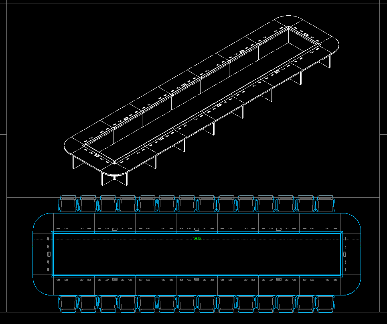 2会议椅规格：常规。优质实木框架，西皮饰面，带实木扶手。28800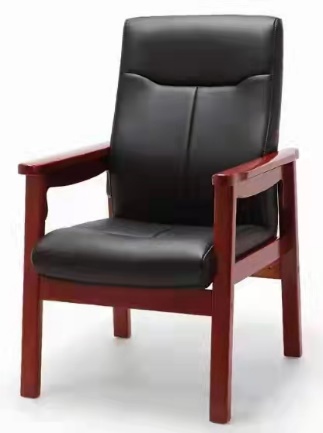 3会议副桌1600*600*760mm，基材采用E1级中密度纤维板，表面贴红胡桃木木皮，经防虫、防腐等处理，采用“五底三面”工艺处理，表面无颗粒、气泡、渣点，防水、耐磨、耐酸碱、耐高温；五金选用优质五金连接件；产品质量达到：QB/T 2384-2010 木制写字桌等国家标准技术要求，样式如右图。181600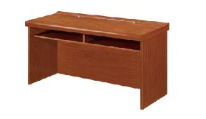 4会议椅2优质实木框架，西皮饰面，环保油漆。36620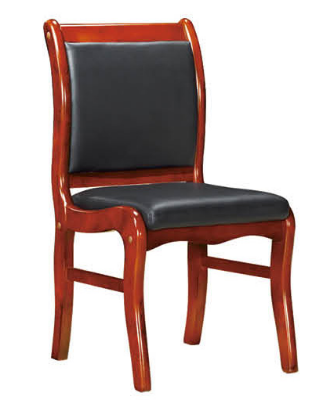 5茶水柜1200*400*850mm，基材采用E1级中密度纤维板，表面贴红胡桃木木皮，经防虫、防腐等处理，采用“五底三面”工艺处理，表面无颗粒、气泡、渣点，防水、耐磨、耐酸碱、耐高温；五金选用优质连接件、锁具及三节消音滑道；产品质量达到：QB/T 2384-2010 木制写字桌等国家标准技术要求，样式如右图。21200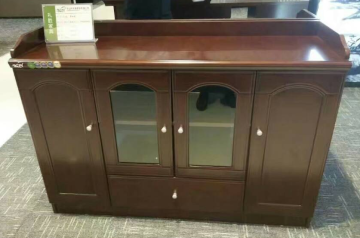 6演讲台规格600*500*1120mm，基材采用E1级中密度纤维板，表面贴红胡桃木木皮，经防虫、防腐等处理，采用“五底三面”工艺处理，表面无颗粒、气泡、渣点，防水、耐磨、耐酸碱、耐高温；五金选用优质连接件、锁具及三节消音滑道；产品质量达到：QB/T 2384-2010 木制写字桌等国家标准技术要求，样式如右图。31800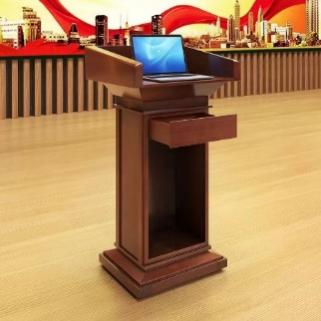 7活动舞台规格：1830*2440*400-600mm；舞台面采用5mm厚红黑双色地毯，耐磨损；舞台板采用18mm厚的实木多层板，高硬度全夹板；舞台包边采用2.5mm的铝型材；支架采用50*50*5mm的角铁，可折叠型腿由直径25mm钢管组成，舞台下面有5寸聚氨酯工业脚轮定向和万向，方便移动运输。另配置2个950mm宽的二阶梯。124500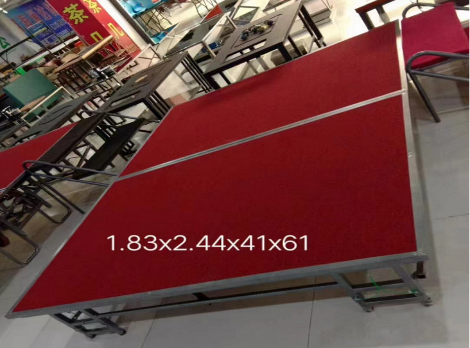 8折叠会议桌规格：1200*400*760mm，1、板材,耐刮,耐划，耐腐蚀,耐酸碱，防火，环保等级达到E1级标准。PVC封边厚度达到2mm。工业用胶选用零甲醛白乳胶，符合国家环保标准。钢架为冷轧钢，厚度1.2mm，高温静电喷粉。200320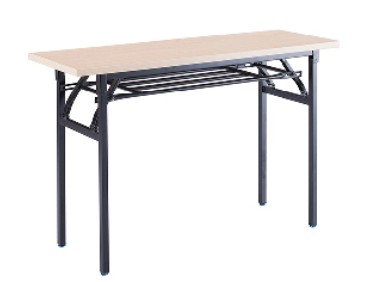 9主席台桌规格：1200*600*760mm，1、板材,耐刮,耐划，耐腐蚀,耐酸碱，防火，环保等级达到E1级标准。PVC封边厚度达到2MM。工业用胶选用零甲醛白乳胶，符合国家环保标准。7540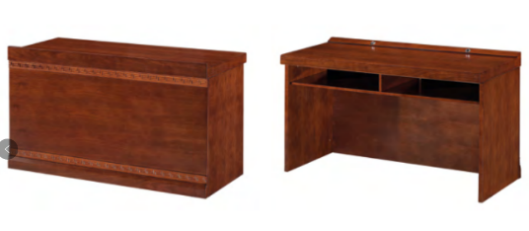 10会议椅规格450*480*960mm；椅架：由冷轧钢20*20*1.5mm方形管构成，表面为金粉喷塑处理。靠背：前后靠背海绵要求人体工程学的凸线设计，海面密度≥25kg/立方米；前靠背：9mm夹板+20mm海绵+布料构成；后靠背：4mm夹板+10mm海绵+布料构成；坐垫：坐面采用定型凹凸海绵，阻燃面料，9mm夹板+定型海绵50mm构成，椅脚内侧要求有防撞塑胶料；椅脚配件：固定塑胶椅脚；定型海绵：厚度50mm,坐面海绵≥30kg/立方米；布料：布料为家具专用装饰布，按布料样品制作。配布艺椅套。410180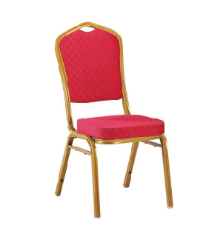 11休息椅规格1800*400*450mm，ABS全新料加工，分体式设计，美观，耐用，防水，防腐。20450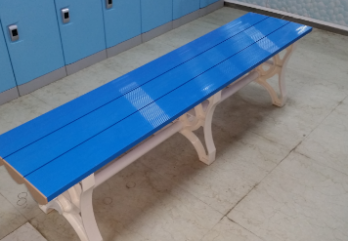 12屏风杉木折屏，1900mm高，3200mm长，图案可选。42000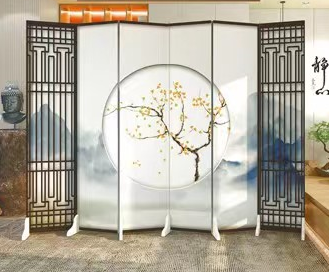 13床头柜450*400*500mm，橡木实木制作，环保油漆，壁挂安装84420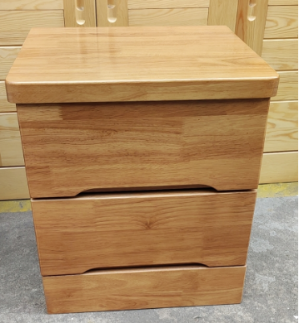 14电视柜2000*350*60mm，橡木实木制作，环保油漆，壁挂安装281150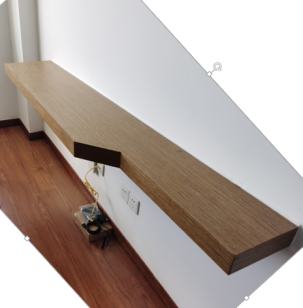 序号产品名称规格参数数量预算单价（元）备注1●会议室LED显示屏（主屏）屏体尺寸：（8000*4480mm）；屏幕参数：★像素间距（mm）≤2.5；模组分辨率（W×H）128×64；模组尺寸（mm）320（W）×160（H）；像素密度（点/m2）≥160000；★维护方式磁吸前维护；显示屏亮度（nits）≥600；色温（K）≥8000—19000可调；水平视角（°）≥160；垂直视角（°）≥160；对比度4000:1；亮度均匀性≥97%；色度均匀性±0.003Cx,Cy之内；驱动方式恒流驱动；换帧频率（Hz）60；刷新率（Hz）≥3840；工作环境温度：-20℃～40℃；工作环境湿度：≥10%～90%；控制器：信号输入 ≥1 路 DVI/HDMI，信号输出 ≥4 路网口输出，灰度等级(Level) 65535，平均功耗≤20W；电源：输出端短路后电源保护，消除短路后可自动恢复输出，需与屏幕同品牌；接收卡：单卡可带载512×512像素；控制软件：LED专用控制软件，支持全屏亮度统一调节、支持硬件工作状态监测、支持单元箱体温度监测、支持配置文件回读、支持网线通讯状态检测、支持供电电压检测等；配电箱：具备手动/自动控制设备供电的开启和关闭；多组回路输出，每组可独立控制；具备上电保护功能，具有防雷、过流、短路等保护；其他要求：产品设计符合CCC认证标准，符合IEC 60439-2、IEC60439-1、GB7251.1、GB 7251.3、GB7251.8标准。须提供CCC认证证书。主屏副屏同品牌。12808002会议室LED显示屏（副屏）屏体尺寸：（5120*2880mm）屏幕参数：★像素间距（mm）≤2.5；模组分辨率（W×H）128×64；模组尺寸（mm）320（W）×160（H）；像素密度（点/m2）≥160000；★维护方式磁吸前维护；显示屏亮度（nits）≥600；色温（K）≥8000—19000可调；水平视角（°）≥160；垂直视角（°）≥160；对比度4000:1；亮度均匀性≥97%；色度均匀性±0.003Cx,Cy之内；驱动方式恒流驱动；换帧频率（Hz）60；刷新率（Hz）≥3840；工作环境温度：-20℃～40℃；工作环境湿度：≥10%～90%；控制器：信号输入 ≥1 路 DVI/HDMI，信号输出 ≥4 路网口输出，灰度等级(Level) 65535，平均功耗≤20W；电源：输出端短路后电源保护，消除短路后可自动恢复输出，需与屏幕同品牌；接收卡：单卡可带载512×512像素；控制软件：LED专用控制软件，支持全屏亮度统一调节、支持硬件工作状态监测、支持单元箱体温度监测、支持配置文件回读、支持网线通讯状态检测、支持供电电压检测等；配电箱：具备手动/自动控制设备供电的开启和关闭；多组回路输出，每组可独立控制；具备上电保护功能，具有防雷、过流、短路等保护；其他要求：产品设计符合CCC认证标准，符合IEC 60439-2、IEC60439-1、GB7251.1、GB 7251.3、GB7251.8标准。须提供CCC认证证书。主屏副屏同品牌。1111000▲3LED控制主机★不低于12代i5-12400；≥16G；≥512GSSD；★正版windows10神州网信政府版；≥23英寸显示器16000GB/T3324-2017《木家具通用技术条件》GB/T3325-2017《金属家具通用技术条件》GB28481-2012《塑料家具中有害物质限量》GB/T32487-2016《塑料家具通用技术条件》GB18580-2017《室内装饰装修材料人造板及其制品中甲醛释放限量》QB/T2601-2013《体育场馆公共座椅》GB18584-2001室内装饰装修材料木家具中有害物质限量GB18580-2017《室内装饰装修材料人造板及其制品中甲醛释放限量》LY/T2488-2015《实木拼接板》GB24410-2009《室内装饰装修材料水性木器涂料中有害物质限量》厨房设备采购内容其产品有害物质限量，应符合GB18584的规定，具体如下GB4706.1-2005家用和类似用途电器的安全通用要求GB4706.28-2008家用和类似用途电器的安全吸油烟机的特殊要求GB4806.9-2016食品安全国家标准食品接触用金属材料及制品GB4706.38-2008家用和类似用途电器的安全商用电动饮食加工机械的特殊要求GB18483-2001饮食业油烟排放标准GB26920.2-2015商用制冷器具能效限定值和能效等级第2部分：自携冷凝机组GB4806.11-2016食品安全国家标准食品接触用橡胶材料及制品GB9684-2011食品安全国家标准不锈钢制品GB17988-2008消毒技术规范GB4706.50-2008家用和类似用途电器的安全商用电动洗碗机的特殊要求GB17988-2008食具消毒柜安全和卫生要求《生活饮用水卫生监督管理办法》GB/T 38631-2020信息技术 安全技术 GB/T22080具体行业应用要求其他有关的国家标准、行业标准、地方标准或者其他标准、规范.★本项目所采购货物所有产品及主要原材料，应符合最新版国家标准，行业标准，若参数中所列标准已被新版现行标准代替，应执行现行有效标准。评分项目评分项目分数评分标准商务部分投标报价33评标基准价C=所有有效标书投标报价(或最终价格)中的最低投标报价。最终报价：1、对于小型和微型企业制造的货物(服务)，给予小型和微型企业包括相互之间组成的联合体的产品10%的价格扣除，扣除后的价格为最终报价2、大中型企业和其他自然人、法人或者其他组织与小型、微型企业组成的联合体，联合体协议中约定，小微企业的协议合同金额占比30%以上的，给予4%的价格扣除，扣除后的价格为最终报价报价得分=评标基准价÷（投标报价或者最终价格）×满分。商务部分投标人业绩8投标人提供自2019年1月1日以来承担的同类项目(需包含厨房设备)业绩，每提供一个得1分，满分8分。投标人须提供合同原件电子文档，未提供的不得分。项目完成时间以合同签定时间为准。商务部分企业认证3投标企业具有ISO9001质量管理体系认证证书、ISO14001环境管理体系认证证书和ISO45001职业健康安全管理体系认证证书并在有效状态，每个证书得1分。所有证明材料均要求提供电子文档，否则不得分。商务部分质保期6在满足招标文件质保期的基础上，每增加1年得3分，满分6分（以商务响应表中的质保期为准）。商务部分优采加分5加分计算方法是：加分=5×[所投优先采购产品（政府强制采购节能产品除外）中的产品价格在投标报价中所占比例]，总计最高加5分。必须提供经市场监管总局公布的认证机构出具的有效期内的节能产品、环境标志产品认证证书原件的电子文档，否则不得分。技术部分响应情况20技术指标全部满足采购需求的得10分（实质性条款有1项不满足的，为无效投标）。对实质性条款作出正偏离的，每有一项加1分，最多加10分。对非实质性条款采购需求内容,未作出响应或出现负偏离的，每有一项扣除基础分1分，出现5条及以上负偏离的，响应情况不得分。技术部分产品保障17提供餐厨设备主要原材料及配件：不锈钢板材、水龙头、五金连接件抽检报告且合格（近2年）每项得1分，满分3分。提供蒸烤箱、电烤箱、豆浆机、电夹层汤锅、搅拌机、压面机、热水器、扒炉、绞肉机、切片机、制冰机、冰柜、水池、工作台的产品说明书及合格证的每项加1分，满分14分。所有证明材料均要求提供电子文档，否则不得分。技术部分安装及调试服务方案4投标人所提供安装及调试服务方案中需包含清楚合理的下列内容：1.安装调试重难点情况分析；2.安装计划；3.安装人员安排；4.培训方案的得4分，缺少一项扣1分，无安装及调试服务方案内容的得0分。技术部分售后服务方案4投标人所提供售后服务方案中需包含清楚合理的下列内容：1.定期售后回访计划；2.售后服务处置流程；3.售后人员配备情况；4.备品备件方案的得4分，缺少一项扣1分，无安装及调试服务方案内容的得0分。评分项目评分项目分数评分标准商务部分投标报价36评标基准价C=所有有效标书投标报价(或最终价格)中的最低投标报价。最终报价：1、对于小型和微型企业制造的货物(服务)，给予小型和微型企业包括相互之间组成的联合体的产品10%的价格扣除，扣除后的价格为最终报价2、大中型企业和其他自然人、法人或者其他组织与小型、微型企业组成的联合体，联合体协议中约定，小微企业的协议合同金额占比30%以上的，给予4%的价格扣除，扣除后的价格为最终报价报价得分=评标基准价÷（投标报价或者最终价格）×满分。商务部分投标人业绩10投标人提供自2019年1月1日以来承担的同类项目(需包含办公家具)业绩，每提供一个得1分，满分10分。投标人须提供合同原件电子文档，未提供的不得分。项目完成时间以合同签定时间为准。商务部分企业认证3投标企业具有ISO9001质量管理体系认证证书、ISO14001环境管理体系认证证书和ISO45001职业健康安全管理体系认证证书并在有效状态，每个证书得1分，所有证明材料均要求提供电子文档，否则不得分。商务部分质保期6在满足招标文件质保期的基础上，每增加1年得3分，满分6分（以商务响应表中的质保期为准）。商务部分优采加分5加分计算方法是：加分=5×[所投优先采购产品（政府强制采购节能产品除外）中的产品价格在投标报价中所占比例]，总计最高加5分。必须提供经市场监管总局公布的认证机构出具的有效期内的节能产品、环境标志产品认证证书原件的电子文档，否则不得分。技术部分响应情况15技术指标全部满足采购需求的得10分（实质性条款有1项不满足的，为无效投标）。对实质性条款作出正偏离的，每有一项加2分，最多加5分。对非实质性条款采购需求内容,未作出响应或出现负偏离的，每有一项扣除基础分2分，出现3条及以上负偏离的，响应情况不得分。技术部分产品保障9提供会议桌、会议椅、折叠桌主要原材料及配件：板材、钢材、五金件、封边条、防火面料，抽检报告且合格（近2年）每项得1分，满分5分。提供床头柜、电视柜主要原材料：板材、抽屉五金件、壁挂安装五金件、环保油漆，抽检报告且合格（近2年）每项得1分，满分4分。所有证明材料均要求提供电子文档，否则不得分。技术部分安装及调试服务方案8投标人所提供安装及调试服务方案中需包含清楚合理的下列内容：1.安装调试重难点情况分析；2.安装计划；3.安装人员安排；4.培训方案的得8分，缺少一项扣2分，无安装及调试服务方案内容的得0分。技术部分售后服务方案8投标人所提供售后服务方案中需包含清楚合理的下列内容：1.定期售后回访计划；2.售后服务处置流程；3.售后人员配备情况；4.备品备件方案的得8分，缺少一项扣2分，无安装及调试服务方案内容的得0分。评分项目评分项目分数评分标准商务部分投标报价33评标基准价C=所有有效标书投标报价(或最终价格)中的最低投标报价。最终报价：1、对于小型和微型企业制造的货物(服务)，给予小型和微型企业包括相互之间组成的联合体的产品10%的价格扣除，扣除后的价格为最终报价2、大中型企业和其他自然人、法人或者其他组织与小型、微型企业组成的联合体，联合体协议中约定，小微企业的协议合同金额占比30%以上的，给予4%的价格扣除，扣除后的价格为最终报价报价得分=评标基准价÷（投标报价或者最终价格）×满分。商务部分投标人业绩10投标人提供自2019年1月1日以来承担的同类项目(需包含LED屏)业绩，每提供一个得1分，满分10分。投标人须提供合同原件电子文档，未提供的不得分。项目完成时间以合同签定时间为准。商务部分企业实力7投标人通过信息安全管理体系认证的，得1分。投标人通过服务管理体系认证的，得1分；投标人具有ITSS信息技术服务标准三级及以上证书的，得2分。供应商具有电子与智能化工程专业承包贰级及以上资质得3分。提供资质证书的电子文档（原件扫描件），否则不得分。商务部分质保期6在满足招标文件质保期的基础上，每增加1年得3分，满分4分（以商务响应表中的质保期为准）。商务部分优采加分5加分计算方法是：加分=5×[所投优先采购产品（政府强制采购节能产品除外）中的产品价格在投标报价中所占比例]，总计最高加5分。必须提供经市场监管总局公布的认证机构出具的有效期内的节能产品、环境标志产品认证证书原件的电子文档，否则不得分。技术部分响应情况15技术指标全部满足采购需求的得10分（实质性条款有1项不满足的，为无效投标）。对实质性条款作出正偏离的，每有一项加2分，最多加5分。对非实质性条款采购需求内容,未作出响应或出现负偏离的，每有一项扣除基础分2分，出现3条及以上负偏离的，响应情况不得分。技术部分产品保障12提供LED显示模块、控制器、电源、接收卡抽检报告且合格（近2年）每项得2分，满分8分。提供屏幕安装所用信号传输网线、屏幕供电电缆，抽检报告且合格（近2年）每项得2分，满分4分。所有证明材料均要求提供电子文档，否则不得分。技术部分安装及调试服务方案4投标人所提供安装及调试服务方案中需包含清楚合理的下列内容：1.安装调试重难点情况分析；2.安装计划；3.安装人员安排；4.培训方案的得4分，缺少一项扣1分，无安装及调试服务方案内容的得0分。技术部分售后服务方案8投标人所提供售后服务方案中需包含清楚合理的下列内容：1.定期售后回访计划；2.售后服务处置流程；3.售后人员配备情况；4.备品备件方案的得8分，缺少一项扣2分，无安装及调试服务方案内容的得0分。